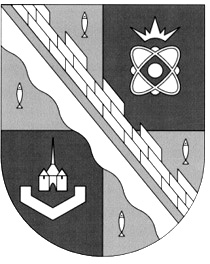 администрация МУНИЦИПАЛЬНОГО ОБРАЗОВАНИЯ                                        СОСНОВОБОРСКИЙ ГОРОДСКОЙ ОКРУГ  ЛЕНИНГРАДСКОЙ ОБЛАСТИпостановлениеот 26/06/2017 № 1455О внесении изменений в постановление администрации Сосновоборского городского округа от 30.10.2014 № 2475 «О координационном совете по вопросам развития малого и среднего предпринимательства на территории Сосновоборского городского округа»В соответствии с протоколами заседания координационного совета по вопросам развития малого и среднего предпринимательства на территории Сосновоборского городского округа от 13.10.2016 № 5 и от 04.05.2017 № 2, администрация Сосновоборского городского округа п о с т а н о в л я е т:1. Внести следующие изменения в постановление администрации Сосновоборского городского  округа от 30.10.2014 № 2475 «О координационном совете по вопросам развития малого и среднего предпринимательства на территории Сосновоборского городского округа» (с изменениями от 14.10.2015 № 2628):1.1. Изложить в новой редакции пункт 3.4. Положения о координационном совете по вопросам развития малого и среднего предпринимательства:«3.4. Рассматривает обращения субъектов малого и среднего предпринимательства и проекты решений и нормативных актов органов местного самоуправления Сосновоборского городского округа в отношении получения субъектами малого и среднего предпринимательства имущественной поддержки и информацию администрации Сосновоборского городского округа о реализации преимущественного права выкупа арендованного имущества.»1.2. Утвердить состав координационного совета по вопросам развития малого и среднего предпринимательства на территории Сосновоборского городского округа в новом составе (Приложение).2. Пресс-центру администрации (Арибжанов Р.М.) разместить настоящее постановление на официальном сайте Сосновоборского городского округа.3. Общему отделу администрации (Баскакова К.Л.) обнародовать настоящее постановление на электронном сайте городской газеты “Маяк”.4. Настоящее постановление вступает в силу со дня официального обнародования.5. Контроль за исполнением настоящего постановления оставляю за собой.Первый заместитель главы администрации Сосновоборского городского округа                                                                      В.Е.Подрезовутвержден					постановлением администрации		  			Сосновоборского городского округаот 26/06/2017 № 1455							(Приложение) СОСТАВ
координационного совета по вопросам развития малого и среднего предпринимательства на территории Сосновоборского городского округаПодрезов Виктор Евгеньевич -председатель Координационного совета, первый заместитель главы администрации Сосновоборского городского округаГоловин Павел Георгиевич                     -заместитель  председателя Координационного совета, начальник отдела экономического развитияЧлены Координационного совета:Члены Координационного совета:Михайлова Наталья Викторовна         -председатель КУМИ Сосновоборского городского округа Ермолаева Анна Викторовна-главный специалист, юрисконсульт администрацииПавлов Александр Александрович  -депутат совета депутатов Сосновоборского городского округаМартынова Ольга Владимировна            -депутат совета депутатов Сосновоборского городского округаЕжова Галина Ивановна                     -директор МАУК «ГКЦ «Арт-Карусель» (инфраструктура поддержки предпринимательства)Максимович Виктор Васильевич-директор Сосновоборского муниципального фонда поддержки предпринимательства (инфраструктура поддержки предпринимательства)Морозов Владислав Николаевич            -директор ООО «ЛИВАДЭ» (по согласованию)Сафин Раиф Шагидавлятович              -индивидуальный предприниматель (по согласованию)Сельков Александр Юрьевич     -директор ООО «Флэш» (по согласованию)Грузин Татьяна Владимировна-генеральный директор ООО «Форт» (по согласованию)Петухов      Вадим Владимирович    -директор ООО «Терминал Плюс» (по согласованию)Симанов Анатолий Васильевич              -генеральный директор ООО «Элком» (по согласованию)Нагорный  Виталий Евгеньевич          -индивидуальный предприниматель  (по согласованию)                                                          Поничев Денис Александрович         -индивидуальный предприниматель  (по согласованию)Писарева Элина Владимировна           -индивидуальный предприниматель  (по согласованию)Амандус Анна Львовна                     -индивидуальный предприниматель (по согласованию)                               Барышникова Екатерина Владимировна   -директор ООО «Роза ветров» (по согласованию)Кудлис Язеп Андреевич     -директор ООО «ВИКС» (по согласованию)Васильченко Маргарита Александровна-индивидуальный предприниматель (по согласованию)                               Беликова Арина Валиевна-индивидуальный предприниматель (по согласованию)                               Секретарь Координационного совета:Невская Елена Ивановна-специалист отдела  экономического развития администрации